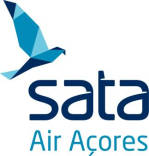                               Certificado de Escolaridade                     Para Obtenção de Desconto de Estudante                              Certificado de Escolaridade                     Para Obtenção de Desconto de Estudante                              Certificado de Escolaridade                     Para Obtenção de Desconto de Estudante                              Certificado de Escolaridade                     Para Obtenção de Desconto de Estudante                              Certificado de Escolaridade                     Para Obtenção de Desconto de Estudante                              Certificado de Escolaridade                     Para Obtenção de Desconto de Estudante                              Certificado de Escolaridade                     Para Obtenção de Desconto de Estudante                              Certificado de Escolaridade                     Para Obtenção de Desconto de Estudante                              Certificado de Escolaridade                     Para Obtenção de Desconto de Estudante                              Certificado de Escolaridade                     Para Obtenção de Desconto de Estudante                              Certificado de Escolaridade                     Para Obtenção de Desconto de Estudante                              Certificado de Escolaridade                     Para Obtenção de Desconto de Estudante                              Certificado de Escolaridade                     Para Obtenção de Desconto de Estudante                              Certificado de Escolaridade                     Para Obtenção de Desconto de Estudante                              Certificado de Escolaridade                     Para Obtenção de Desconto de Estudante                              Certificado de Escolaridade                     Para Obtenção de Desconto de Estudante                              Certificado de Escolaridade                     Para Obtenção de Desconto de Estudante                              Certificado de Escolaridade                     Para Obtenção de Desconto de Estudante                              Certificado de Escolaridade                     Para Obtenção de Desconto de Estudante                              Certificado de Escolaridade                     Para Obtenção de Desconto de Estudante                              Certificado de Escolaridade                     Para Obtenção de Desconto de Estudante                              Certificado de Escolaridade                     Para Obtenção de Desconto de Estudante                              Certificado de Escolaridade                     Para Obtenção de Desconto de Estudante                              Certificado de Escolaridade                     Para Obtenção de Desconto de Estudante                              Certificado de Escolaridade                     Para Obtenção de Desconto de Estudante                              Certificado de Escolaridade                     Para Obtenção de Desconto de Estudante                              Certificado de Escolaridade                     Para Obtenção de Desconto de Estudante                              Certificado de Escolaridade                     Para Obtenção de Desconto de Estudante                              Certificado de Escolaridade                     Para Obtenção de Desconto de Estudante                              Certificado de Escolaridade                     Para Obtenção de Desconto de Estudante                              Certificado de Escolaridade                     Para Obtenção de Desconto de Estudante                              Certificado de Escolaridade                     Para Obtenção de Desconto de Estudante                              Certificado de Escolaridade                     Para Obtenção de Desconto de Estudante                              Certificado de Escolaridade                     Para Obtenção de Desconto de Estudante                              Certificado de Escolaridade                     Para Obtenção de Desconto de Estudante                              Certificado de Escolaridade                     Para Obtenção de Desconto de Estudante                              Certificado de Escolaridade                     Para Obtenção de Desconto de EstudanteEu, abaixo assinado, certifico que este Estabelecimento de Ensino se enquadra na definição contida na Nota A, e que tanto quanto é do meu conhecimento:Eu, abaixo assinado, certifico que este Estabelecimento de Ensino se enquadra na definição contida na Nota A, e que tanto quanto é do meu conhecimento:Eu, abaixo assinado, certifico que este Estabelecimento de Ensino se enquadra na definição contida na Nota A, e que tanto quanto é do meu conhecimento:Eu, abaixo assinado, certifico que este Estabelecimento de Ensino se enquadra na definição contida na Nota A, e que tanto quanto é do meu conhecimento:Eu, abaixo assinado, certifico que este Estabelecimento de Ensino se enquadra na definição contida na Nota A, e que tanto quanto é do meu conhecimento:Eu, abaixo assinado, certifico que este Estabelecimento de Ensino se enquadra na definição contida na Nota A, e que tanto quanto é do meu conhecimento:Eu, abaixo assinado, certifico que este Estabelecimento de Ensino se enquadra na definição contida na Nota A, e que tanto quanto é do meu conhecimento:Eu, abaixo assinado, certifico que este Estabelecimento de Ensino se enquadra na definição contida na Nota A, e que tanto quanto é do meu conhecimento:Eu, abaixo assinado, certifico que este Estabelecimento de Ensino se enquadra na definição contida na Nota A, e que tanto quanto é do meu conhecimento:Eu, abaixo assinado, certifico que este Estabelecimento de Ensino se enquadra na definição contida na Nota A, e que tanto quanto é do meu conhecimento:Eu, abaixo assinado, certifico que este Estabelecimento de Ensino se enquadra na definição contida na Nota A, e que tanto quanto é do meu conhecimento:Eu, abaixo assinado, certifico que este Estabelecimento de Ensino se enquadra na definição contida na Nota A, e que tanto quanto é do meu conhecimento:Eu, abaixo assinado, certifico que este Estabelecimento de Ensino se enquadra na definição contida na Nota A, e que tanto quanto é do meu conhecimento:Eu, abaixo assinado, certifico que este Estabelecimento de Ensino se enquadra na definição contida na Nota A, e que tanto quanto é do meu conhecimento:Eu, abaixo assinado, certifico que este Estabelecimento de Ensino se enquadra na definição contida na Nota A, e que tanto quanto é do meu conhecimento:Eu, abaixo assinado, certifico que este Estabelecimento de Ensino se enquadra na definição contida na Nota A, e que tanto quanto é do meu conhecimento:Eu, abaixo assinado, certifico que este Estabelecimento de Ensino se enquadra na definição contida na Nota A, e que tanto quanto é do meu conhecimento:Eu, abaixo assinado, certifico que este Estabelecimento de Ensino se enquadra na definição contida na Nota A, e que tanto quanto é do meu conhecimento:Eu, abaixo assinado, certifico que este Estabelecimento de Ensino se enquadra na definição contida na Nota A, e que tanto quanto é do meu conhecimento:Eu, abaixo assinado, certifico que este Estabelecimento de Ensino se enquadra na definição contida na Nota A, e que tanto quanto é do meu conhecimento:Eu, abaixo assinado, certifico que este Estabelecimento de Ensino se enquadra na definição contida na Nota A, e que tanto quanto é do meu conhecimento:Eu, abaixo assinado, certifico que este Estabelecimento de Ensino se enquadra na definição contida na Nota A, e que tanto quanto é do meu conhecimento:Eu, abaixo assinado, certifico que este Estabelecimento de Ensino se enquadra na definição contida na Nota A, e que tanto quanto é do meu conhecimento:Eu, abaixo assinado, certifico que este Estabelecimento de Ensino se enquadra na definição contida na Nota A, e que tanto quanto é do meu conhecimento:Eu, abaixo assinado, certifico que este Estabelecimento de Ensino se enquadra na definição contida na Nota A, e que tanto quanto é do meu conhecimento:Eu, abaixo assinado, certifico que este Estabelecimento de Ensino se enquadra na definição contida na Nota A, e que tanto quanto é do meu conhecimento:Eu, abaixo assinado, certifico que este Estabelecimento de Ensino se enquadra na definição contida na Nota A, e que tanto quanto é do meu conhecimento:Eu, abaixo assinado, certifico que este Estabelecimento de Ensino se enquadra na definição contida na Nota A, e que tanto quanto é do meu conhecimento:Eu, abaixo assinado, certifico que este Estabelecimento de Ensino se enquadra na definição contida na Nota A, e que tanto quanto é do meu conhecimento:Eu, abaixo assinado, certifico que este Estabelecimento de Ensino se enquadra na definição contida na Nota A, e que tanto quanto é do meu conhecimento:Eu, abaixo assinado, certifico que este Estabelecimento de Ensino se enquadra na definição contida na Nota A, e que tanto quanto é do meu conhecimento:Eu, abaixo assinado, certifico que este Estabelecimento de Ensino se enquadra na definição contida na Nota A, e que tanto quanto é do meu conhecimento:Eu, abaixo assinado, certifico que este Estabelecimento de Ensino se enquadra na definição contida na Nota A, e que tanto quanto é do meu conhecimento:Eu, abaixo assinado, certifico que este Estabelecimento de Ensino se enquadra na definição contida na Nota A, e que tanto quanto é do meu conhecimento:Eu, abaixo assinado, certifico que este Estabelecimento de Ensino se enquadra na definição contida na Nota A, e que tanto quanto é do meu conhecimento:Eu, abaixo assinado, certifico que este Estabelecimento de Ensino se enquadra na definição contida na Nota A, e que tanto quanto é do meu conhecimento:Eu, abaixo assinado, certifico que este Estabelecimento de Ensino se enquadra na definição contida na Nota A, e que tanto quanto é do meu conhecimento:Eu, abaixo assinado, certifico que este Estabelecimento de Ensino se enquadra na definição contida na Nota A, e que tanto quanto é do meu conhecimento:Eu, abaixo assinado, certifico que este Estabelecimento de Ensino se enquadra na definição contida na Nota A, e que tanto quanto é do meu conhecimento:Data de Nascimento: Data de Nascimento: Data de Nascimento: Data de Nascimento: Data de Nascimento: Data de Nascimento: Data de Nascimento: Data de Nascimento: Data de Nascimento: Data de Nascimento: Data de Nascimento: Data de Nascimento:   /    /      /    /      /    /      /    /      /    /      /    /      /    /      /    /    (Nome do Estudante)(Nome do Estudante)(Nome do Estudante)(Nome do Estudante)(Nome do Estudante)(Nome do Estudante)(Nome do Estudante)(Nome do Estudante)(Nome do Estudante)(Nome do Estudante)(Nome do Estudante)(Nome do Estudante)(Nome do Estudante)(Nome do Estudante)(Nome do Estudante)(Nome do Estudante)(Nome do Estudante)(Nome do Estudante)(Nome do Estudante)Bilhete de Identidade:Bilhete de Identidade:Bilhete de Identidade:Contribuinte:Contribuinte:Contribuinte:Contribuinte:Contribuinte:Contribuinte:Contribuinte:Contribuinte:Idade:Idade:Idade:Deseja viajar entre os aeroportos deDeseja viajar entre os aeroportos deDeseja viajar entre os aeroportos deDeseja viajar entre os aeroportos deDeseja viajar entre os aeroportos deDeseja viajar entre os aeroportos deDeseja viajar entre os aeroportos deDeseja viajar entre os aeroportos deDeseja viajar entre os aeroportos deeee,,iniciando-se a viagem de ida em ou à volta do dia de iniciando-se a viagem de ida em ou à volta do dia de iniciando-se a viagem de ida em ou à volta do dia de iniciando-se a viagem de ida em ou à volta do dia de iniciando-se a viagem de ida em ou à volta do dia de iniciando-se a viagem de ida em ou à volta do dia de iniciando-se a viagem de ida em ou à volta do dia de iniciando-se a viagem de ida em ou à volta do dia de iniciando-se a viagem de ida em ou à volta do dia de iniciando-se a viagem de ida em ou à volta do dia de iniciando-se a viagem de ida em ou à volta do dia de dededede 20de 20de 20de 20de 20O endereço completo da residência (Ver Nota B) do estudante ou de seu pai e/ou de sua mãe ou do seu tutorO endereço completo da residência (Ver Nota B) do estudante ou de seu pai e/ou de sua mãe ou do seu tutorO endereço completo da residência (Ver Nota B) do estudante ou de seu pai e/ou de sua mãe ou do seu tutorO endereço completo da residência (Ver Nota B) do estudante ou de seu pai e/ou de sua mãe ou do seu tutorO endereço completo da residência (Ver Nota B) do estudante ou de seu pai e/ou de sua mãe ou do seu tutorO endereço completo da residência (Ver Nota B) do estudante ou de seu pai e/ou de sua mãe ou do seu tutorO endereço completo da residência (Ver Nota B) do estudante ou de seu pai e/ou de sua mãe ou do seu tutorO endereço completo da residência (Ver Nota B) do estudante ou de seu pai e/ou de sua mãe ou do seu tutorO endereço completo da residência (Ver Nota B) do estudante ou de seu pai e/ou de sua mãe ou do seu tutorO endereço completo da residência (Ver Nota B) do estudante ou de seu pai e/ou de sua mãe ou do seu tutorO endereço completo da residência (Ver Nota B) do estudante ou de seu pai e/ou de sua mãe ou do seu tutorO endereço completo da residência (Ver Nota B) do estudante ou de seu pai e/ou de sua mãe ou do seu tutorO endereço completo da residência (Ver Nota B) do estudante ou de seu pai e/ou de sua mãe ou do seu tutorO endereço completo da residência (Ver Nota B) do estudante ou de seu pai e/ou de sua mãe ou do seu tutorO endereço completo da residência (Ver Nota B) do estudante ou de seu pai e/ou de sua mãe ou do seu tutorO endereço completo da residência (Ver Nota B) do estudante ou de seu pai e/ou de sua mãe ou do seu tutorO endereço completo da residência (Ver Nota B) do estudante ou de seu pai e/ou de sua mãe ou do seu tutorO endereço completo da residência (Ver Nota B) do estudante ou de seu pai e/ou de sua mãe ou do seu tutorO endereço completo da residência (Ver Nota B) do estudante ou de seu pai e/ou de sua mãe ou do seu tutorO endereço completo da residência (Ver Nota B) do estudante ou de seu pai e/ou de sua mãe ou do seu tutorO endereço completo da residência (Ver Nota B) do estudante ou de seu pai e/ou de sua mãe ou do seu tutorO endereço completo da residência (Ver Nota B) do estudante ou de seu pai e/ou de sua mãe ou do seu tutorO endereço completo da residência (Ver Nota B) do estudante ou de seu pai e/ou de sua mãe ou do seu tutorO endereço completo da residência (Ver Nota B) do estudante ou de seu pai e/ou de sua mãe ou do seu tutorO endereço completo da residência (Ver Nota B) do estudante ou de seu pai e/ou de sua mãe ou do seu tutorO endereço completo da residência (Ver Nota B) do estudante ou de seu pai e/ou de sua mãe ou do seu tutorO endereço completo da residência (Ver Nota B) do estudante ou de seu pai e/ou de sua mãe ou do seu tutorO endereço completo da residência (Ver Nota B) do estudante ou de seu pai e/ou de sua mãe ou do seu tutorO endereço completo da residência (Ver Nota B) do estudante ou de seu pai e/ou de sua mãe ou do seu tutorO endereço completo da residência (Ver Nota B) do estudante ou de seu pai e/ou de sua mãe ou do seu tutorO endereço completo da residência (Ver Nota B) do estudante ou de seu pai e/ou de sua mãe ou do seu tutorO endereço completo da residência (Ver Nota B) do estudante ou de seu pai e/ou de sua mãe ou do seu tutorO endereço completo da residência (Ver Nota B) do estudante ou de seu pai e/ou de sua mãe ou do seu tutorO endereço completo da residência (Ver Nota B) do estudante ou de seu pai e/ou de sua mãe ou do seu tutorO endereço completo da residência (Ver Nota B) do estudante ou de seu pai e/ou de sua mãe ou do seu tutorO endereço completo da residência (Ver Nota B) do estudante ou de seu pai e/ou de sua mãe ou do seu tutorO endereço completo da residência (Ver Nota B) do estudante ou de seu pai e/ou de sua mãe ou do seu tutorO endereço completo da residência (Ver Nota B) do estudante ou de seu pai e/ou de sua mãe ou do seu tutorO endereço completo da residência (Ver Nota B) do estudante ou de seu pai e/ou de sua mãe ou do seu tutor(Ver Nota C) é:(Ver Nota C) é:(Ver Nota C) é:(Ver Nota C) é:(Ver Nota C) é:(Ver Nota C) é:(Ver Nota C) é:(Ver Nota C) é:(Ver Nota C) é:(Ver Nota C) é:(Ver Nota C) é:(Ver Nota C) é:(Ver Nota C) é:(Ver Nota C) é:(Ver Nota C) é:(Ver Nota C) é:(Ver Nota C) é:(Ver Nota C) é:(Ver Nota C) é:(Ver Nota C) é:(Ver Nota C) é:(Ver Nota C) é:(Ver Nota C) é:(Ver Nota C) é:(Ver Nota C) é:(Ver Nota C) é:(Ver Nota C) é:(Ver Nota C) é:(Ver Nota C) é:(Ver Nota C) é:(Ver Nota C) é:(Ver Nota C) é:(Ver Nota C) é:(Ver Nota C) é:(Ver Nota C) é:(Ver Nota C) é:(Ver Nota C) é:(Ver Nota C) é:(Ver Nota C) é:Está (ou esteve recentemente) * matriculado neste Estabelecimento de Ensino frequentando um curso regular com a duração de, pelo menos, um ano escolar (Ver nota D).Está (ou esteve recentemente) * matriculado neste Estabelecimento de Ensino frequentando um curso regular com a duração de, pelo menos, um ano escolar (Ver nota D).Está (ou esteve recentemente) * matriculado neste Estabelecimento de Ensino frequentando um curso regular com a duração de, pelo menos, um ano escolar (Ver nota D).Está (ou esteve recentemente) * matriculado neste Estabelecimento de Ensino frequentando um curso regular com a duração de, pelo menos, um ano escolar (Ver nota D).Está (ou esteve recentemente) * matriculado neste Estabelecimento de Ensino frequentando um curso regular com a duração de, pelo menos, um ano escolar (Ver nota D).Está (ou esteve recentemente) * matriculado neste Estabelecimento de Ensino frequentando um curso regular com a duração de, pelo menos, um ano escolar (Ver nota D).Está (ou esteve recentemente) * matriculado neste Estabelecimento de Ensino frequentando um curso regular com a duração de, pelo menos, um ano escolar (Ver nota D).Está (ou esteve recentemente) * matriculado neste Estabelecimento de Ensino frequentando um curso regular com a duração de, pelo menos, um ano escolar (Ver nota D).Está (ou esteve recentemente) * matriculado neste Estabelecimento de Ensino frequentando um curso regular com a duração de, pelo menos, um ano escolar (Ver nota D).Está (ou esteve recentemente) * matriculado neste Estabelecimento de Ensino frequentando um curso regular com a duração de, pelo menos, um ano escolar (Ver nota D).Está (ou esteve recentemente) * matriculado neste Estabelecimento de Ensino frequentando um curso regular com a duração de, pelo menos, um ano escolar (Ver nota D).Está (ou esteve recentemente) * matriculado neste Estabelecimento de Ensino frequentando um curso regular com a duração de, pelo menos, um ano escolar (Ver nota D).Está (ou esteve recentemente) * matriculado neste Estabelecimento de Ensino frequentando um curso regular com a duração de, pelo menos, um ano escolar (Ver nota D).Está (ou esteve recentemente) * matriculado neste Estabelecimento de Ensino frequentando um curso regular com a duração de, pelo menos, um ano escolar (Ver nota D).Está (ou esteve recentemente) * matriculado neste Estabelecimento de Ensino frequentando um curso regular com a duração de, pelo menos, um ano escolar (Ver nota D).Está (ou esteve recentemente) * matriculado neste Estabelecimento de Ensino frequentando um curso regular com a duração de, pelo menos, um ano escolar (Ver nota D).Está (ou esteve recentemente) * matriculado neste Estabelecimento de Ensino frequentando um curso regular com a duração de, pelo menos, um ano escolar (Ver nota D).Está (ou esteve recentemente) * matriculado neste Estabelecimento de Ensino frequentando um curso regular com a duração de, pelo menos, um ano escolar (Ver nota D).Está (ou esteve recentemente) * matriculado neste Estabelecimento de Ensino frequentando um curso regular com a duração de, pelo menos, um ano escolar (Ver nota D).Está (ou esteve recentemente) * matriculado neste Estabelecimento de Ensino frequentando um curso regular com a duração de, pelo menos, um ano escolar (Ver nota D).Está (ou esteve recentemente) * matriculado neste Estabelecimento de Ensino frequentando um curso regular com a duração de, pelo menos, um ano escolar (Ver nota D).Está (ou esteve recentemente) * matriculado neste Estabelecimento de Ensino frequentando um curso regular com a duração de, pelo menos, um ano escolar (Ver nota D).Está (ou esteve recentemente) * matriculado neste Estabelecimento de Ensino frequentando um curso regular com a duração de, pelo menos, um ano escolar (Ver nota D).Está (ou esteve recentemente) * matriculado neste Estabelecimento de Ensino frequentando um curso regular com a duração de, pelo menos, um ano escolar (Ver nota D).Está (ou esteve recentemente) * matriculado neste Estabelecimento de Ensino frequentando um curso regular com a duração de, pelo menos, um ano escolar (Ver nota D).Está (ou esteve recentemente) * matriculado neste Estabelecimento de Ensino frequentando um curso regular com a duração de, pelo menos, um ano escolar (Ver nota D).Está (ou esteve recentemente) * matriculado neste Estabelecimento de Ensino frequentando um curso regular com a duração de, pelo menos, um ano escolar (Ver nota D).Está (ou esteve recentemente) * matriculado neste Estabelecimento de Ensino frequentando um curso regular com a duração de, pelo menos, um ano escolar (Ver nota D).Está (ou esteve recentemente) * matriculado neste Estabelecimento de Ensino frequentando um curso regular com a duração de, pelo menos, um ano escolar (Ver nota D).Está (ou esteve recentemente) * matriculado neste Estabelecimento de Ensino frequentando um curso regular com a duração de, pelo menos, um ano escolar (Ver nota D).Está (ou esteve recentemente) * matriculado neste Estabelecimento de Ensino frequentando um curso regular com a duração de, pelo menos, um ano escolar (Ver nota D).Está (ou esteve recentemente) * matriculado neste Estabelecimento de Ensino frequentando um curso regular com a duração de, pelo menos, um ano escolar (Ver nota D).Está (ou esteve recentemente) * matriculado neste Estabelecimento de Ensino frequentando um curso regular com a duração de, pelo menos, um ano escolar (Ver nota D).Está (ou esteve recentemente) * matriculado neste Estabelecimento de Ensino frequentando um curso regular com a duração de, pelo menos, um ano escolar (Ver nota D).Está (ou esteve recentemente) * matriculado neste Estabelecimento de Ensino frequentando um curso regular com a duração de, pelo menos, um ano escolar (Ver nota D).Está (ou esteve recentemente) * matriculado neste Estabelecimento de Ensino frequentando um curso regular com a duração de, pelo menos, um ano escolar (Ver nota D).Está (ou esteve recentemente) * matriculado neste Estabelecimento de Ensino frequentando um curso regular com a duração de, pelo menos, um ano escolar (Ver nota D).Está (ou esteve recentemente) * matriculado neste Estabelecimento de Ensino frequentando um curso regular com a duração de, pelo menos, um ano escolar (Ver nota D).Está (ou esteve recentemente) * matriculado neste Estabelecimento de Ensino frequentando um curso regular com a duração de, pelo menos, um ano escolar (Ver nota D).Início do atual ano letivo:  Início do atual ano letivo:  Início do atual ano letivo:  Início do atual ano letivo:  Início do atual ano letivo:  dedede 20de 20de 20de 20de 20Fim do atual ano letivo:      Fim do atual ano letivo:      Fim do atual ano letivo:      Fim do atual ano letivo:      Fim do atual ano letivo:      dedede 20de 20de 20de 20de 20Data de Matrícula: Data de Matrícula: Data de Matrícula: Data de Matrícula: Data de Matrícula: dedede 20de 20de 20de 20de 20Para efectuar exames ou renovação de matrículaPara efectuar exames ou renovação de matrículaPara efectuar exames ou renovação de matrículaPara efectuar exames ou renovação de matrículaPara efectuar exames ou renovação de matrículaPara efectuar exames ou renovação de matrículaPara efectuar exames ou renovação de matrículaPara efectuar exames ou renovação de matrículaPara efectuar exames ou renovação de matrículaPara efectuar exames ou renovação de matrículaPara efectuar exames ou renovação de matrículaPara efectuar estágio integrado no plano curricular do curso Para efectuar estágio integrado no plano curricular do curso Para efectuar estágio integrado no plano curricular do curso Para efectuar estágio integrado no plano curricular do curso Para efectuar estágio integrado no plano curricular do curso Para efectuar estágio integrado no plano curricular do curso Para efectuar estágio integrado no plano curricular do curso Para efectuar estágio integrado no plano curricular do curso Para efectuar estágio integrado no plano curricular do curso Para efectuar estágio integrado no plano curricular do curso Para efectuar estágio integrado no plano curricular do curso Para efectuar estágio integrado no plano curricular do curso Para efectuar estágio integrado no plano curricular do curso Para efectuar estágio integrado no plano curricular do curso Para efectuar estágio integrado no plano curricular do curso Para efectuar estágio integrado no plano curricular do curso Para efectuar estágio integrado no plano curricular do curso Para efectuar estágio integrado no plano curricular do curso Para efectuar estágio integrado no plano curricular do curso Para efectuar estágio integrado no plano curricular do curso Para efectuar estágio integrado no plano curricular do curso Para efectuar estágio integrado no plano curricular do curso Para efectuar estágio integrado no plano curricular do curso Para efectuar estágio integrado no plano curricular do curso Para efectuar estágio integrado no plano curricular do curso Não terá atingido Não terá atingido Não terá atingido Não terá atingido Não terá atingido Não terá atingido **anos de idade na data em que for iniciada a viagem de ida.**anos de idade na data em que for iniciada a viagem de ida.**anos de idade na data em que for iniciada a viagem de ida.**anos de idade na data em que for iniciada a viagem de ida.**anos de idade na data em que for iniciada a viagem de ida.**anos de idade na data em que for iniciada a viagem de ida.**anos de idade na data em que for iniciada a viagem de ida.**anos de idade na data em que for iniciada a viagem de ida.**anos de idade na data em que for iniciada a viagem de ida.**anos de idade na data em que for iniciada a viagem de ida.**anos de idade na data em que for iniciada a viagem de ida.**anos de idade na data em que for iniciada a viagem de ida.**anos de idade na data em que for iniciada a viagem de ida.**anos de idade na data em que for iniciada a viagem de ida.**anos de idade na data em que for iniciada a viagem de ida.**anos de idade na data em que for iniciada a viagem de ida.**anos de idade na data em que for iniciada a viagem de ida.**anos de idade na data em que for iniciada a viagem de ida.**anos de idade na data em que for iniciada a viagem de ida.**anos de idade na data em que for iniciada a viagem de ida.**anos de idade na data em que for iniciada a viagem de ida.**anos de idade na data em que for iniciada a viagem de ida.**anos de idade na data em que for iniciada a viagem de ida.**anos de idade na data em que for iniciada a viagem de ida.**anos de idade na data em que for iniciada a viagem de ida.**anos de idade na data em que for iniciada a viagem de ida.**anos de idade na data em que for iniciada a viagem de ida.**anos de idade na data em que for iniciada a viagem de ida.**anos de idade na data em que for iniciada a viagem de ida.**anos de idade na data em que for iniciada a viagem de ida.**anos de idade na data em que for iniciada a viagem de ida.* Riscar quando não for aplicável** A preencher pelo transportador (27 anos, conforme requerido.)* Riscar quando não for aplicável** A preencher pelo transportador (27 anos, conforme requerido.)* Riscar quando não for aplicável** A preencher pelo transportador (27 anos, conforme requerido.)* Riscar quando não for aplicável** A preencher pelo transportador (27 anos, conforme requerido.)* Riscar quando não for aplicável** A preencher pelo transportador (27 anos, conforme requerido.)* Riscar quando não for aplicável** A preencher pelo transportador (27 anos, conforme requerido.)* Riscar quando não for aplicável** A preencher pelo transportador (27 anos, conforme requerido.)* Riscar quando não for aplicável** A preencher pelo transportador (27 anos, conforme requerido.)* Riscar quando não for aplicável** A preencher pelo transportador (27 anos, conforme requerido.)* Riscar quando não for aplicável** A preencher pelo transportador (27 anos, conforme requerido.)* Riscar quando não for aplicável** A preencher pelo transportador (27 anos, conforme requerido.)* Riscar quando não for aplicável** A preencher pelo transportador (27 anos, conforme requerido.)* Riscar quando não for aplicável** A preencher pelo transportador (27 anos, conforme requerido.)* Riscar quando não for aplicável** A preencher pelo transportador (27 anos, conforme requerido.)* Riscar quando não for aplicável** A preencher pelo transportador (27 anos, conforme requerido.)* Riscar quando não for aplicável** A preencher pelo transportador (27 anos, conforme requerido.)* Riscar quando não for aplicável** A preencher pelo transportador (27 anos, conforme requerido.)* Riscar quando não for aplicável** A preencher pelo transportador (27 anos, conforme requerido.)* Riscar quando não for aplicável** A preencher pelo transportador (27 anos, conforme requerido.)* Riscar quando não for aplicável** A preencher pelo transportador (27 anos, conforme requerido.)* Riscar quando não for aplicável** A preencher pelo transportador (27 anos, conforme requerido.)* Riscar quando não for aplicável** A preencher pelo transportador (27 anos, conforme requerido.)* Riscar quando não for aplicável** A preencher pelo transportador (27 anos, conforme requerido.)* Riscar quando não for aplicável** A preencher pelo transportador (27 anos, conforme requerido.)* Riscar quando não for aplicável** A preencher pelo transportador (27 anos, conforme requerido.)* Riscar quando não for aplicável** A preencher pelo transportador (27 anos, conforme requerido.)* Riscar quando não for aplicável** A preencher pelo transportador (27 anos, conforme requerido.)* Riscar quando não for aplicável** A preencher pelo transportador (27 anos, conforme requerido.)* Riscar quando não for aplicável** A preencher pelo transportador (27 anos, conforme requerido.)* Riscar quando não for aplicável** A preencher pelo transportador (27 anos, conforme requerido.)* Riscar quando não for aplicável** A preencher pelo transportador (27 anos, conforme requerido.)* Riscar quando não for aplicável** A preencher pelo transportador (27 anos, conforme requerido.)* Riscar quando não for aplicável** A preencher pelo transportador (27 anos, conforme requerido.)* Riscar quando não for aplicável** A preencher pelo transportador (27 anos, conforme requerido.)* Riscar quando não for aplicável** A preencher pelo transportador (27 anos, conforme requerido.)* Riscar quando não for aplicável** A preencher pelo transportador (27 anos, conforme requerido.)* Riscar quando não for aplicável** A preencher pelo transportador (27 anos, conforme requerido.)* Riscar quando não for aplicável** A preencher pelo transportador (27 anos, conforme requerido.)* Riscar quando não for aplicável** A preencher pelo transportador (27 anos, conforme requerido.)Nome e endereço completos doEstabelecimento de EnsinoNome e endereço completos doEstabelecimento de EnsinoNome e endereço completos doEstabelecimento de EnsinoNome e endereço completos doEstabelecimento de EnsinoNome e endereço completos doEstabelecimento de EnsinoNome e endereço completos doEstabelecimento de EnsinoNome e endereço completos doEstabelecimento de EnsinoNome e endereço completos doEstabelecimento de EnsinoNome e endereço completos doEstabelecimento de EnsinoNome e endereço completos doEstabelecimento de EnsinoNome e endereço completos doEstabelecimento de EnsinoNome e endereço completos doEstabelecimento de EnsinoNome e endereço completos doEstabelecimento de EnsinoNome e endereço completos doEstabelecimento de EnsinoNome e endereço completos doEstabelecimento de EnsinoAssinatura e título responsávelpor este certificadoAssinatura e título responsávelpor este certificadoAssinatura e título responsávelpor este certificadoAssinatura e título responsávelpor este certificadoAssinatura e título responsávelpor este certificadoAssinatura e título responsávelpor este certificadoAssinatura e título responsávelpor este certificadoAssinatura e título responsávelpor este certificadoAssinatura e título responsávelpor este certificadoAssinatura e título responsávelpor este certificadoAssinatura e título responsávelpor este certificadoAssinatura e título responsávelpor este certificadoAssinatura e título responsávelpor este certificadoAssinatura e título responsávelpor este certificadoAssinatura e título responsávelpor este certificadoAssinatura e título responsávelpor este certificadoAssinatura e título responsávelpor este certificadoAssinatura e título responsávelpor este certificadoAssinatura e título responsávelpor este certificadoAssinatura e título responsávelpor este certificadoAssinatura e título responsávelpor este certificadoAssinatura e título responsávelpor este certificadoAssinatura e título responsávelpor este certificadoAssinatura e título responsávelpor este certificado         Data:          Data:          Data:          Data:          Data:          Data:          Data:          Data:     /    /        /    /        /    /        /    /        /    /        /    /        /    /        /    /        /    /        /    /    NOTASNOTASNOTASNOTASNOTASNOTASNOTASNOTASNOTASNOTASNOTASNOTASNOTASNOTASNOTASNOTASNOTASNOTASNOTASNOTASNOTASNOTASNOTASNOTASNOTASNOTASNOTASNOTASNOTASNOTASNOTASNOTASNOTASNOTASNOTASNOTASNOTASNOTASNOTAS««Estabelecimento de Ensino»» significa uma escola, uma faculdade ou universidade, ministrando cursos regulares (full time) de instrução geral, profissional ou técnica, com duração de um ano escolar. Esta definição não inclui: escritórios comerciais, estabelecimentos industriais, militares ou hospitalares, onde o estudante efectue um período de estágio, a não ser parte integrante do curso ministrado no Estabelecimento de Ensino em que o estudante está matriculado. Consideram-se Estabelecimentos de Ensino as Escolas de Enfermagem oficialmente reconhecidas.««Residência»» significa uma estadia que envolva um certo carácter de permanência para além de mera presença física numa dada ilha para gozo de férias ou outro fim similar de curta duração. O endereço da residência exigido é o da ilha onde reside(m) o pai e/ou mãe ou o tutor do estudante, ou da ilha onde este resida antes de se ter matriculado no Estabelecimento de Ensino (e não onde o estudante reside ou venha a residir, na ilha em que estuda).««Tutor»» significa um tutor legal ou uma pessoa actuando no lugar dos pais, por morte ou incapacidade legal destes.««Ano Escolar»» significa um período de 6 meses consecutivos menos as interrupções para férias que o Estabelecimento de Ensino onde o estudante está matriculado normalmente concede.NÃO SÃO PERMITIDAS RASURAS OU EMENDAS««Estabelecimento de Ensino»» significa uma escola, uma faculdade ou universidade, ministrando cursos regulares (full time) de instrução geral, profissional ou técnica, com duração de um ano escolar. Esta definição não inclui: escritórios comerciais, estabelecimentos industriais, militares ou hospitalares, onde o estudante efectue um período de estágio, a não ser parte integrante do curso ministrado no Estabelecimento de Ensino em que o estudante está matriculado. Consideram-se Estabelecimentos de Ensino as Escolas de Enfermagem oficialmente reconhecidas.««Residência»» significa uma estadia que envolva um certo carácter de permanência para além de mera presença física numa dada ilha para gozo de férias ou outro fim similar de curta duração. O endereço da residência exigido é o da ilha onde reside(m) o pai e/ou mãe ou o tutor do estudante, ou da ilha onde este resida antes de se ter matriculado no Estabelecimento de Ensino (e não onde o estudante reside ou venha a residir, na ilha em que estuda).««Tutor»» significa um tutor legal ou uma pessoa actuando no lugar dos pais, por morte ou incapacidade legal destes.««Ano Escolar»» significa um período de 6 meses consecutivos menos as interrupções para férias que o Estabelecimento de Ensino onde o estudante está matriculado normalmente concede.NÃO SÃO PERMITIDAS RASURAS OU EMENDAS««Estabelecimento de Ensino»» significa uma escola, uma faculdade ou universidade, ministrando cursos regulares (full time) de instrução geral, profissional ou técnica, com duração de um ano escolar. Esta definição não inclui: escritórios comerciais, estabelecimentos industriais, militares ou hospitalares, onde o estudante efectue um período de estágio, a não ser parte integrante do curso ministrado no Estabelecimento de Ensino em que o estudante está matriculado. Consideram-se Estabelecimentos de Ensino as Escolas de Enfermagem oficialmente reconhecidas.««Residência»» significa uma estadia que envolva um certo carácter de permanência para além de mera presença física numa dada ilha para gozo de férias ou outro fim similar de curta duração. O endereço da residência exigido é o da ilha onde reside(m) o pai e/ou mãe ou o tutor do estudante, ou da ilha onde este resida antes de se ter matriculado no Estabelecimento de Ensino (e não onde o estudante reside ou venha a residir, na ilha em que estuda).««Tutor»» significa um tutor legal ou uma pessoa actuando no lugar dos pais, por morte ou incapacidade legal destes.««Ano Escolar»» significa um período de 6 meses consecutivos menos as interrupções para férias que o Estabelecimento de Ensino onde o estudante está matriculado normalmente concede.NÃO SÃO PERMITIDAS RASURAS OU EMENDAS««Estabelecimento de Ensino»» significa uma escola, uma faculdade ou universidade, ministrando cursos regulares (full time) de instrução geral, profissional ou técnica, com duração de um ano escolar. Esta definição não inclui: escritórios comerciais, estabelecimentos industriais, militares ou hospitalares, onde o estudante efectue um período de estágio, a não ser parte integrante do curso ministrado no Estabelecimento de Ensino em que o estudante está matriculado. Consideram-se Estabelecimentos de Ensino as Escolas de Enfermagem oficialmente reconhecidas.««Residência»» significa uma estadia que envolva um certo carácter de permanência para além de mera presença física numa dada ilha para gozo de férias ou outro fim similar de curta duração. O endereço da residência exigido é o da ilha onde reside(m) o pai e/ou mãe ou o tutor do estudante, ou da ilha onde este resida antes de se ter matriculado no Estabelecimento de Ensino (e não onde o estudante reside ou venha a residir, na ilha em que estuda).««Tutor»» significa um tutor legal ou uma pessoa actuando no lugar dos pais, por morte ou incapacidade legal destes.««Ano Escolar»» significa um período de 6 meses consecutivos menos as interrupções para férias que o Estabelecimento de Ensino onde o estudante está matriculado normalmente concede.NÃO SÃO PERMITIDAS RASURAS OU EMENDAS««Estabelecimento de Ensino»» significa uma escola, uma faculdade ou universidade, ministrando cursos regulares (full time) de instrução geral, profissional ou técnica, com duração de um ano escolar. Esta definição não inclui: escritórios comerciais, estabelecimentos industriais, militares ou hospitalares, onde o estudante efectue um período de estágio, a não ser parte integrante do curso ministrado no Estabelecimento de Ensino em que o estudante está matriculado. Consideram-se Estabelecimentos de Ensino as Escolas de Enfermagem oficialmente reconhecidas.««Residência»» significa uma estadia que envolva um certo carácter de permanência para além de mera presença física numa dada ilha para gozo de férias ou outro fim similar de curta duração. O endereço da residência exigido é o da ilha onde reside(m) o pai e/ou mãe ou o tutor do estudante, ou da ilha onde este resida antes de se ter matriculado no Estabelecimento de Ensino (e não onde o estudante reside ou venha a residir, na ilha em que estuda).««Tutor»» significa um tutor legal ou uma pessoa actuando no lugar dos pais, por morte ou incapacidade legal destes.««Ano Escolar»» significa um período de 6 meses consecutivos menos as interrupções para férias que o Estabelecimento de Ensino onde o estudante está matriculado normalmente concede.NÃO SÃO PERMITIDAS RASURAS OU EMENDAS««Estabelecimento de Ensino»» significa uma escola, uma faculdade ou universidade, ministrando cursos regulares (full time) de instrução geral, profissional ou técnica, com duração de um ano escolar. Esta definição não inclui: escritórios comerciais, estabelecimentos industriais, militares ou hospitalares, onde o estudante efectue um período de estágio, a não ser parte integrante do curso ministrado no Estabelecimento de Ensino em que o estudante está matriculado. Consideram-se Estabelecimentos de Ensino as Escolas de Enfermagem oficialmente reconhecidas.««Residência»» significa uma estadia que envolva um certo carácter de permanência para além de mera presença física numa dada ilha para gozo de férias ou outro fim similar de curta duração. O endereço da residência exigido é o da ilha onde reside(m) o pai e/ou mãe ou o tutor do estudante, ou da ilha onde este resida antes de se ter matriculado no Estabelecimento de Ensino (e não onde o estudante reside ou venha a residir, na ilha em que estuda).««Tutor»» significa um tutor legal ou uma pessoa actuando no lugar dos pais, por morte ou incapacidade legal destes.««Ano Escolar»» significa um período de 6 meses consecutivos menos as interrupções para férias que o Estabelecimento de Ensino onde o estudante está matriculado normalmente concede.NÃO SÃO PERMITIDAS RASURAS OU EMENDAS««Estabelecimento de Ensino»» significa uma escola, uma faculdade ou universidade, ministrando cursos regulares (full time) de instrução geral, profissional ou técnica, com duração de um ano escolar. Esta definição não inclui: escritórios comerciais, estabelecimentos industriais, militares ou hospitalares, onde o estudante efectue um período de estágio, a não ser parte integrante do curso ministrado no Estabelecimento de Ensino em que o estudante está matriculado. Consideram-se Estabelecimentos de Ensino as Escolas de Enfermagem oficialmente reconhecidas.««Residência»» significa uma estadia que envolva um certo carácter de permanência para além de mera presença física numa dada ilha para gozo de férias ou outro fim similar de curta duração. O endereço da residência exigido é o da ilha onde reside(m) o pai e/ou mãe ou o tutor do estudante, ou da ilha onde este resida antes de se ter matriculado no Estabelecimento de Ensino (e não onde o estudante reside ou venha a residir, na ilha em que estuda).««Tutor»» significa um tutor legal ou uma pessoa actuando no lugar dos pais, por morte ou incapacidade legal destes.««Ano Escolar»» significa um período de 6 meses consecutivos menos as interrupções para férias que o Estabelecimento de Ensino onde o estudante está matriculado normalmente concede.NÃO SÃO PERMITIDAS RASURAS OU EMENDAS««Estabelecimento de Ensino»» significa uma escola, uma faculdade ou universidade, ministrando cursos regulares (full time) de instrução geral, profissional ou técnica, com duração de um ano escolar. Esta definição não inclui: escritórios comerciais, estabelecimentos industriais, militares ou hospitalares, onde o estudante efectue um período de estágio, a não ser parte integrante do curso ministrado no Estabelecimento de Ensino em que o estudante está matriculado. Consideram-se Estabelecimentos de Ensino as Escolas de Enfermagem oficialmente reconhecidas.««Residência»» significa uma estadia que envolva um certo carácter de permanência para além de mera presença física numa dada ilha para gozo de férias ou outro fim similar de curta duração. O endereço da residência exigido é o da ilha onde reside(m) o pai e/ou mãe ou o tutor do estudante, ou da ilha onde este resida antes de se ter matriculado no Estabelecimento de Ensino (e não onde o estudante reside ou venha a residir, na ilha em que estuda).««Tutor»» significa um tutor legal ou uma pessoa actuando no lugar dos pais, por morte ou incapacidade legal destes.««Ano Escolar»» significa um período de 6 meses consecutivos menos as interrupções para férias que o Estabelecimento de Ensino onde o estudante está matriculado normalmente concede.NÃO SÃO PERMITIDAS RASURAS OU EMENDAS««Estabelecimento de Ensino»» significa uma escola, uma faculdade ou universidade, ministrando cursos regulares (full time) de instrução geral, profissional ou técnica, com duração de um ano escolar. Esta definição não inclui: escritórios comerciais, estabelecimentos industriais, militares ou hospitalares, onde o estudante efectue um período de estágio, a não ser parte integrante do curso ministrado no Estabelecimento de Ensino em que o estudante está matriculado. Consideram-se Estabelecimentos de Ensino as Escolas de Enfermagem oficialmente reconhecidas.««Residência»» significa uma estadia que envolva um certo carácter de permanência para além de mera presença física numa dada ilha para gozo de férias ou outro fim similar de curta duração. O endereço da residência exigido é o da ilha onde reside(m) o pai e/ou mãe ou o tutor do estudante, ou da ilha onde este resida antes de se ter matriculado no Estabelecimento de Ensino (e não onde o estudante reside ou venha a residir, na ilha em que estuda).««Tutor»» significa um tutor legal ou uma pessoa actuando no lugar dos pais, por morte ou incapacidade legal destes.««Ano Escolar»» significa um período de 6 meses consecutivos menos as interrupções para férias que o Estabelecimento de Ensino onde o estudante está matriculado normalmente concede.NÃO SÃO PERMITIDAS RASURAS OU EMENDAS««Estabelecimento de Ensino»» significa uma escola, uma faculdade ou universidade, ministrando cursos regulares (full time) de instrução geral, profissional ou técnica, com duração de um ano escolar. Esta definição não inclui: escritórios comerciais, estabelecimentos industriais, militares ou hospitalares, onde o estudante efectue um período de estágio, a não ser parte integrante do curso ministrado no Estabelecimento de Ensino em que o estudante está matriculado. Consideram-se Estabelecimentos de Ensino as Escolas de Enfermagem oficialmente reconhecidas.««Residência»» significa uma estadia que envolva um certo carácter de permanência para além de mera presença física numa dada ilha para gozo de férias ou outro fim similar de curta duração. O endereço da residência exigido é o da ilha onde reside(m) o pai e/ou mãe ou o tutor do estudante, ou da ilha onde este resida antes de se ter matriculado no Estabelecimento de Ensino (e não onde o estudante reside ou venha a residir, na ilha em que estuda).««Tutor»» significa um tutor legal ou uma pessoa actuando no lugar dos pais, por morte ou incapacidade legal destes.««Ano Escolar»» significa um período de 6 meses consecutivos menos as interrupções para férias que o Estabelecimento de Ensino onde o estudante está matriculado normalmente concede.NÃO SÃO PERMITIDAS RASURAS OU EMENDAS««Estabelecimento de Ensino»» significa uma escola, uma faculdade ou universidade, ministrando cursos regulares (full time) de instrução geral, profissional ou técnica, com duração de um ano escolar. Esta definição não inclui: escritórios comerciais, estabelecimentos industriais, militares ou hospitalares, onde o estudante efectue um período de estágio, a não ser parte integrante do curso ministrado no Estabelecimento de Ensino em que o estudante está matriculado. Consideram-se Estabelecimentos de Ensino as Escolas de Enfermagem oficialmente reconhecidas.««Residência»» significa uma estadia que envolva um certo carácter de permanência para além de mera presença física numa dada ilha para gozo de férias ou outro fim similar de curta duração. O endereço da residência exigido é o da ilha onde reside(m) o pai e/ou mãe ou o tutor do estudante, ou da ilha onde este resida antes de se ter matriculado no Estabelecimento de Ensino (e não onde o estudante reside ou venha a residir, na ilha em que estuda).««Tutor»» significa um tutor legal ou uma pessoa actuando no lugar dos pais, por morte ou incapacidade legal destes.««Ano Escolar»» significa um período de 6 meses consecutivos menos as interrupções para férias que o Estabelecimento de Ensino onde o estudante está matriculado normalmente concede.NÃO SÃO PERMITIDAS RASURAS OU EMENDAS««Estabelecimento de Ensino»» significa uma escola, uma faculdade ou universidade, ministrando cursos regulares (full time) de instrução geral, profissional ou técnica, com duração de um ano escolar. Esta definição não inclui: escritórios comerciais, estabelecimentos industriais, militares ou hospitalares, onde o estudante efectue um período de estágio, a não ser parte integrante do curso ministrado no Estabelecimento de Ensino em que o estudante está matriculado. Consideram-se Estabelecimentos de Ensino as Escolas de Enfermagem oficialmente reconhecidas.««Residência»» significa uma estadia que envolva um certo carácter de permanência para além de mera presença física numa dada ilha para gozo de férias ou outro fim similar de curta duração. O endereço da residência exigido é o da ilha onde reside(m) o pai e/ou mãe ou o tutor do estudante, ou da ilha onde este resida antes de se ter matriculado no Estabelecimento de Ensino (e não onde o estudante reside ou venha a residir, na ilha em que estuda).««Tutor»» significa um tutor legal ou uma pessoa actuando no lugar dos pais, por morte ou incapacidade legal destes.««Ano Escolar»» significa um período de 6 meses consecutivos menos as interrupções para férias que o Estabelecimento de Ensino onde o estudante está matriculado normalmente concede.NÃO SÃO PERMITIDAS RASURAS OU EMENDAS««Estabelecimento de Ensino»» significa uma escola, uma faculdade ou universidade, ministrando cursos regulares (full time) de instrução geral, profissional ou técnica, com duração de um ano escolar. Esta definição não inclui: escritórios comerciais, estabelecimentos industriais, militares ou hospitalares, onde o estudante efectue um período de estágio, a não ser parte integrante do curso ministrado no Estabelecimento de Ensino em que o estudante está matriculado. Consideram-se Estabelecimentos de Ensino as Escolas de Enfermagem oficialmente reconhecidas.««Residência»» significa uma estadia que envolva um certo carácter de permanência para além de mera presença física numa dada ilha para gozo de férias ou outro fim similar de curta duração. O endereço da residência exigido é o da ilha onde reside(m) o pai e/ou mãe ou o tutor do estudante, ou da ilha onde este resida antes de se ter matriculado no Estabelecimento de Ensino (e não onde o estudante reside ou venha a residir, na ilha em que estuda).««Tutor»» significa um tutor legal ou uma pessoa actuando no lugar dos pais, por morte ou incapacidade legal destes.««Ano Escolar»» significa um período de 6 meses consecutivos menos as interrupções para férias que o Estabelecimento de Ensino onde o estudante está matriculado normalmente concede.NÃO SÃO PERMITIDAS RASURAS OU EMENDAS««Estabelecimento de Ensino»» significa uma escola, uma faculdade ou universidade, ministrando cursos regulares (full time) de instrução geral, profissional ou técnica, com duração de um ano escolar. Esta definição não inclui: escritórios comerciais, estabelecimentos industriais, militares ou hospitalares, onde o estudante efectue um período de estágio, a não ser parte integrante do curso ministrado no Estabelecimento de Ensino em que o estudante está matriculado. Consideram-se Estabelecimentos de Ensino as Escolas de Enfermagem oficialmente reconhecidas.««Residência»» significa uma estadia que envolva um certo carácter de permanência para além de mera presença física numa dada ilha para gozo de férias ou outro fim similar de curta duração. O endereço da residência exigido é o da ilha onde reside(m) o pai e/ou mãe ou o tutor do estudante, ou da ilha onde este resida antes de se ter matriculado no Estabelecimento de Ensino (e não onde o estudante reside ou venha a residir, na ilha em que estuda).««Tutor»» significa um tutor legal ou uma pessoa actuando no lugar dos pais, por morte ou incapacidade legal destes.««Ano Escolar»» significa um período de 6 meses consecutivos menos as interrupções para férias que o Estabelecimento de Ensino onde o estudante está matriculado normalmente concede.NÃO SÃO PERMITIDAS RASURAS OU EMENDAS««Estabelecimento de Ensino»» significa uma escola, uma faculdade ou universidade, ministrando cursos regulares (full time) de instrução geral, profissional ou técnica, com duração de um ano escolar. Esta definição não inclui: escritórios comerciais, estabelecimentos industriais, militares ou hospitalares, onde o estudante efectue um período de estágio, a não ser parte integrante do curso ministrado no Estabelecimento de Ensino em que o estudante está matriculado. Consideram-se Estabelecimentos de Ensino as Escolas de Enfermagem oficialmente reconhecidas.««Residência»» significa uma estadia que envolva um certo carácter de permanência para além de mera presença física numa dada ilha para gozo de férias ou outro fim similar de curta duração. O endereço da residência exigido é o da ilha onde reside(m) o pai e/ou mãe ou o tutor do estudante, ou da ilha onde este resida antes de se ter matriculado no Estabelecimento de Ensino (e não onde o estudante reside ou venha a residir, na ilha em que estuda).««Tutor»» significa um tutor legal ou uma pessoa actuando no lugar dos pais, por morte ou incapacidade legal destes.««Ano Escolar»» significa um período de 6 meses consecutivos menos as interrupções para férias que o Estabelecimento de Ensino onde o estudante está matriculado normalmente concede.NÃO SÃO PERMITIDAS RASURAS OU EMENDAS««Estabelecimento de Ensino»» significa uma escola, uma faculdade ou universidade, ministrando cursos regulares (full time) de instrução geral, profissional ou técnica, com duração de um ano escolar. Esta definição não inclui: escritórios comerciais, estabelecimentos industriais, militares ou hospitalares, onde o estudante efectue um período de estágio, a não ser parte integrante do curso ministrado no Estabelecimento de Ensino em que o estudante está matriculado. Consideram-se Estabelecimentos de Ensino as Escolas de Enfermagem oficialmente reconhecidas.««Residência»» significa uma estadia que envolva um certo carácter de permanência para além de mera presença física numa dada ilha para gozo de férias ou outro fim similar de curta duração. O endereço da residência exigido é o da ilha onde reside(m) o pai e/ou mãe ou o tutor do estudante, ou da ilha onde este resida antes de se ter matriculado no Estabelecimento de Ensino (e não onde o estudante reside ou venha a residir, na ilha em que estuda).««Tutor»» significa um tutor legal ou uma pessoa actuando no lugar dos pais, por morte ou incapacidade legal destes.««Ano Escolar»» significa um período de 6 meses consecutivos menos as interrupções para férias que o Estabelecimento de Ensino onde o estudante está matriculado normalmente concede.NÃO SÃO PERMITIDAS RASURAS OU EMENDAS««Estabelecimento de Ensino»» significa uma escola, uma faculdade ou universidade, ministrando cursos regulares (full time) de instrução geral, profissional ou técnica, com duração de um ano escolar. Esta definição não inclui: escritórios comerciais, estabelecimentos industriais, militares ou hospitalares, onde o estudante efectue um período de estágio, a não ser parte integrante do curso ministrado no Estabelecimento de Ensino em que o estudante está matriculado. Consideram-se Estabelecimentos de Ensino as Escolas de Enfermagem oficialmente reconhecidas.««Residência»» significa uma estadia que envolva um certo carácter de permanência para além de mera presença física numa dada ilha para gozo de férias ou outro fim similar de curta duração. O endereço da residência exigido é o da ilha onde reside(m) o pai e/ou mãe ou o tutor do estudante, ou da ilha onde este resida antes de se ter matriculado no Estabelecimento de Ensino (e não onde o estudante reside ou venha a residir, na ilha em que estuda).««Tutor»» significa um tutor legal ou uma pessoa actuando no lugar dos pais, por morte ou incapacidade legal destes.««Ano Escolar»» significa um período de 6 meses consecutivos menos as interrupções para férias que o Estabelecimento de Ensino onde o estudante está matriculado normalmente concede.NÃO SÃO PERMITIDAS RASURAS OU EMENDAS««Estabelecimento de Ensino»» significa uma escola, uma faculdade ou universidade, ministrando cursos regulares (full time) de instrução geral, profissional ou técnica, com duração de um ano escolar. Esta definição não inclui: escritórios comerciais, estabelecimentos industriais, militares ou hospitalares, onde o estudante efectue um período de estágio, a não ser parte integrante do curso ministrado no Estabelecimento de Ensino em que o estudante está matriculado. Consideram-se Estabelecimentos de Ensino as Escolas de Enfermagem oficialmente reconhecidas.««Residência»» significa uma estadia que envolva um certo carácter de permanência para além de mera presença física numa dada ilha para gozo de férias ou outro fim similar de curta duração. O endereço da residência exigido é o da ilha onde reside(m) o pai e/ou mãe ou o tutor do estudante, ou da ilha onde este resida antes de se ter matriculado no Estabelecimento de Ensino (e não onde o estudante reside ou venha a residir, na ilha em que estuda).««Tutor»» significa um tutor legal ou uma pessoa actuando no lugar dos pais, por morte ou incapacidade legal destes.««Ano Escolar»» significa um período de 6 meses consecutivos menos as interrupções para férias que o Estabelecimento de Ensino onde o estudante está matriculado normalmente concede.NÃO SÃO PERMITIDAS RASURAS OU EMENDAS««Estabelecimento de Ensino»» significa uma escola, uma faculdade ou universidade, ministrando cursos regulares (full time) de instrução geral, profissional ou técnica, com duração de um ano escolar. Esta definição não inclui: escritórios comerciais, estabelecimentos industriais, militares ou hospitalares, onde o estudante efectue um período de estágio, a não ser parte integrante do curso ministrado no Estabelecimento de Ensino em que o estudante está matriculado. Consideram-se Estabelecimentos de Ensino as Escolas de Enfermagem oficialmente reconhecidas.««Residência»» significa uma estadia que envolva um certo carácter de permanência para além de mera presença física numa dada ilha para gozo de férias ou outro fim similar de curta duração. O endereço da residência exigido é o da ilha onde reside(m) o pai e/ou mãe ou o tutor do estudante, ou da ilha onde este resida antes de se ter matriculado no Estabelecimento de Ensino (e não onde o estudante reside ou venha a residir, na ilha em que estuda).««Tutor»» significa um tutor legal ou uma pessoa actuando no lugar dos pais, por morte ou incapacidade legal destes.««Ano Escolar»» significa um período de 6 meses consecutivos menos as interrupções para férias que o Estabelecimento de Ensino onde o estudante está matriculado normalmente concede.NÃO SÃO PERMITIDAS RASURAS OU EMENDAS««Estabelecimento de Ensino»» significa uma escola, uma faculdade ou universidade, ministrando cursos regulares (full time) de instrução geral, profissional ou técnica, com duração de um ano escolar. Esta definição não inclui: escritórios comerciais, estabelecimentos industriais, militares ou hospitalares, onde o estudante efectue um período de estágio, a não ser parte integrante do curso ministrado no Estabelecimento de Ensino em que o estudante está matriculado. Consideram-se Estabelecimentos de Ensino as Escolas de Enfermagem oficialmente reconhecidas.««Residência»» significa uma estadia que envolva um certo carácter de permanência para além de mera presença física numa dada ilha para gozo de férias ou outro fim similar de curta duração. O endereço da residência exigido é o da ilha onde reside(m) o pai e/ou mãe ou o tutor do estudante, ou da ilha onde este resida antes de se ter matriculado no Estabelecimento de Ensino (e não onde o estudante reside ou venha a residir, na ilha em que estuda).««Tutor»» significa um tutor legal ou uma pessoa actuando no lugar dos pais, por morte ou incapacidade legal destes.««Ano Escolar»» significa um período de 6 meses consecutivos menos as interrupções para férias que o Estabelecimento de Ensino onde o estudante está matriculado normalmente concede.NÃO SÃO PERMITIDAS RASURAS OU EMENDAS««Estabelecimento de Ensino»» significa uma escola, uma faculdade ou universidade, ministrando cursos regulares (full time) de instrução geral, profissional ou técnica, com duração de um ano escolar. Esta definição não inclui: escritórios comerciais, estabelecimentos industriais, militares ou hospitalares, onde o estudante efectue um período de estágio, a não ser parte integrante do curso ministrado no Estabelecimento de Ensino em que o estudante está matriculado. Consideram-se Estabelecimentos de Ensino as Escolas de Enfermagem oficialmente reconhecidas.««Residência»» significa uma estadia que envolva um certo carácter de permanência para além de mera presença física numa dada ilha para gozo de férias ou outro fim similar de curta duração. O endereço da residência exigido é o da ilha onde reside(m) o pai e/ou mãe ou o tutor do estudante, ou da ilha onde este resida antes de se ter matriculado no Estabelecimento de Ensino (e não onde o estudante reside ou venha a residir, na ilha em que estuda).««Tutor»» significa um tutor legal ou uma pessoa actuando no lugar dos pais, por morte ou incapacidade legal destes.««Ano Escolar»» significa um período de 6 meses consecutivos menos as interrupções para férias que o Estabelecimento de Ensino onde o estudante está matriculado normalmente concede.NÃO SÃO PERMITIDAS RASURAS OU EMENDAS««Estabelecimento de Ensino»» significa uma escola, uma faculdade ou universidade, ministrando cursos regulares (full time) de instrução geral, profissional ou técnica, com duração de um ano escolar. Esta definição não inclui: escritórios comerciais, estabelecimentos industriais, militares ou hospitalares, onde o estudante efectue um período de estágio, a não ser parte integrante do curso ministrado no Estabelecimento de Ensino em que o estudante está matriculado. Consideram-se Estabelecimentos de Ensino as Escolas de Enfermagem oficialmente reconhecidas.««Residência»» significa uma estadia que envolva um certo carácter de permanência para além de mera presença física numa dada ilha para gozo de férias ou outro fim similar de curta duração. O endereço da residência exigido é o da ilha onde reside(m) o pai e/ou mãe ou o tutor do estudante, ou da ilha onde este resida antes de se ter matriculado no Estabelecimento de Ensino (e não onde o estudante reside ou venha a residir, na ilha em que estuda).««Tutor»» significa um tutor legal ou uma pessoa actuando no lugar dos pais, por morte ou incapacidade legal destes.««Ano Escolar»» significa um período de 6 meses consecutivos menos as interrupções para férias que o Estabelecimento de Ensino onde o estudante está matriculado normalmente concede.NÃO SÃO PERMITIDAS RASURAS OU EMENDAS««Estabelecimento de Ensino»» significa uma escola, uma faculdade ou universidade, ministrando cursos regulares (full time) de instrução geral, profissional ou técnica, com duração de um ano escolar. Esta definição não inclui: escritórios comerciais, estabelecimentos industriais, militares ou hospitalares, onde o estudante efectue um período de estágio, a não ser parte integrante do curso ministrado no Estabelecimento de Ensino em que o estudante está matriculado. Consideram-se Estabelecimentos de Ensino as Escolas de Enfermagem oficialmente reconhecidas.««Residência»» significa uma estadia que envolva um certo carácter de permanência para além de mera presença física numa dada ilha para gozo de férias ou outro fim similar de curta duração. O endereço da residência exigido é o da ilha onde reside(m) o pai e/ou mãe ou o tutor do estudante, ou da ilha onde este resida antes de se ter matriculado no Estabelecimento de Ensino (e não onde o estudante reside ou venha a residir, na ilha em que estuda).««Tutor»» significa um tutor legal ou uma pessoa actuando no lugar dos pais, por morte ou incapacidade legal destes.««Ano Escolar»» significa um período de 6 meses consecutivos menos as interrupções para férias que o Estabelecimento de Ensino onde o estudante está matriculado normalmente concede.NÃO SÃO PERMITIDAS RASURAS OU EMENDAS««Estabelecimento de Ensino»» significa uma escola, uma faculdade ou universidade, ministrando cursos regulares (full time) de instrução geral, profissional ou técnica, com duração de um ano escolar. Esta definição não inclui: escritórios comerciais, estabelecimentos industriais, militares ou hospitalares, onde o estudante efectue um período de estágio, a não ser parte integrante do curso ministrado no Estabelecimento de Ensino em que o estudante está matriculado. Consideram-se Estabelecimentos de Ensino as Escolas de Enfermagem oficialmente reconhecidas.««Residência»» significa uma estadia que envolva um certo carácter de permanência para além de mera presença física numa dada ilha para gozo de férias ou outro fim similar de curta duração. O endereço da residência exigido é o da ilha onde reside(m) o pai e/ou mãe ou o tutor do estudante, ou da ilha onde este resida antes de se ter matriculado no Estabelecimento de Ensino (e não onde o estudante reside ou venha a residir, na ilha em que estuda).««Tutor»» significa um tutor legal ou uma pessoa actuando no lugar dos pais, por morte ou incapacidade legal destes.««Ano Escolar»» significa um período de 6 meses consecutivos menos as interrupções para férias que o Estabelecimento de Ensino onde o estudante está matriculado normalmente concede.NÃO SÃO PERMITIDAS RASURAS OU EMENDAS««Estabelecimento de Ensino»» significa uma escola, uma faculdade ou universidade, ministrando cursos regulares (full time) de instrução geral, profissional ou técnica, com duração de um ano escolar. Esta definição não inclui: escritórios comerciais, estabelecimentos industriais, militares ou hospitalares, onde o estudante efectue um período de estágio, a não ser parte integrante do curso ministrado no Estabelecimento de Ensino em que o estudante está matriculado. Consideram-se Estabelecimentos de Ensino as Escolas de Enfermagem oficialmente reconhecidas.««Residência»» significa uma estadia que envolva um certo carácter de permanência para além de mera presença física numa dada ilha para gozo de férias ou outro fim similar de curta duração. O endereço da residência exigido é o da ilha onde reside(m) o pai e/ou mãe ou o tutor do estudante, ou da ilha onde este resida antes de se ter matriculado no Estabelecimento de Ensino (e não onde o estudante reside ou venha a residir, na ilha em que estuda).««Tutor»» significa um tutor legal ou uma pessoa actuando no lugar dos pais, por morte ou incapacidade legal destes.««Ano Escolar»» significa um período de 6 meses consecutivos menos as interrupções para férias que o Estabelecimento de Ensino onde o estudante está matriculado normalmente concede.NÃO SÃO PERMITIDAS RASURAS OU EMENDAS««Estabelecimento de Ensino»» significa uma escola, uma faculdade ou universidade, ministrando cursos regulares (full time) de instrução geral, profissional ou técnica, com duração de um ano escolar. Esta definição não inclui: escritórios comerciais, estabelecimentos industriais, militares ou hospitalares, onde o estudante efectue um período de estágio, a não ser parte integrante do curso ministrado no Estabelecimento de Ensino em que o estudante está matriculado. Consideram-se Estabelecimentos de Ensino as Escolas de Enfermagem oficialmente reconhecidas.««Residência»» significa uma estadia que envolva um certo carácter de permanência para além de mera presença física numa dada ilha para gozo de férias ou outro fim similar de curta duração. O endereço da residência exigido é o da ilha onde reside(m) o pai e/ou mãe ou o tutor do estudante, ou da ilha onde este resida antes de se ter matriculado no Estabelecimento de Ensino (e não onde o estudante reside ou venha a residir, na ilha em que estuda).««Tutor»» significa um tutor legal ou uma pessoa actuando no lugar dos pais, por morte ou incapacidade legal destes.««Ano Escolar»» significa um período de 6 meses consecutivos menos as interrupções para férias que o Estabelecimento de Ensino onde o estudante está matriculado normalmente concede.NÃO SÃO PERMITIDAS RASURAS OU EMENDASA pôr aqui o carimbo oficial ou selo branco(Quando não houver carimbo deverá juntar-se ao certificado uma folha de papel timbrado do Estabelecimento de Ensino com a assinatura da mesma entidade que passa o certificado).A pôr aqui o carimbo oficial ou selo branco(Quando não houver carimbo deverá juntar-se ao certificado uma folha de papel timbrado do Estabelecimento de Ensino com a assinatura da mesma entidade que passa o certificado).A pôr aqui o carimbo oficial ou selo branco(Quando não houver carimbo deverá juntar-se ao certificado uma folha de papel timbrado do Estabelecimento de Ensino com a assinatura da mesma entidade que passa o certificado).A pôr aqui o carimbo oficial ou selo branco(Quando não houver carimbo deverá juntar-se ao certificado uma folha de papel timbrado do Estabelecimento de Ensino com a assinatura da mesma entidade que passa o certificado).A pôr aqui o carimbo oficial ou selo branco(Quando não houver carimbo deverá juntar-se ao certificado uma folha de papel timbrado do Estabelecimento de Ensino com a assinatura da mesma entidade que passa o certificado).A pôr aqui o carimbo oficial ou selo branco(Quando não houver carimbo deverá juntar-se ao certificado uma folha de papel timbrado do Estabelecimento de Ensino com a assinatura da mesma entidade que passa o certificado).A pôr aqui o carimbo oficial ou selo branco(Quando não houver carimbo deverá juntar-se ao certificado uma folha de papel timbrado do Estabelecimento de Ensino com a assinatura da mesma entidade que passa o certificado).A pôr aqui o carimbo oficial ou selo branco(Quando não houver carimbo deverá juntar-se ao certificado uma folha de papel timbrado do Estabelecimento de Ensino com a assinatura da mesma entidade que passa o certificado).A pôr aqui o carimbo oficial ou selo branco(Quando não houver carimbo deverá juntar-se ao certificado uma folha de papel timbrado do Estabelecimento de Ensino com a assinatura da mesma entidade que passa o certificado).A pôr aqui o carimbo oficial ou selo branco(Quando não houver carimbo deverá juntar-se ao certificado uma folha de papel timbrado do Estabelecimento de Ensino com a assinatura da mesma entidade que passa o certificado).A pôr aqui o carimbo oficial ou selo branco(Quando não houver carimbo deverá juntar-se ao certificado uma folha de papel timbrado do Estabelecimento de Ensino com a assinatura da mesma entidade que passa o certificado).A pôr aqui o carimbo oficial ou selo branco(Quando não houver carimbo deverá juntar-se ao certificado uma folha de papel timbrado do Estabelecimento de Ensino com a assinatura da mesma entidade que passa o certificado).A pôr aqui o carimbo oficial ou selo branco(Quando não houver carimbo deverá juntar-se ao certificado uma folha de papel timbrado do Estabelecimento de Ensino com a assinatura da mesma entidade que passa o certificado).